         КАРАР                                                                          РЕШЕНИЕ«19» декабрь  2017 й.                       № 162/25                        «19» декабря 2017 г.                    Совет сельского поселения Байгузинский сельсовет муниципального района  Янаульский район Республики Башкортостан  р е ш и л:1. Внести в Решение от 20 ноября  2017 года  №152/23 «О бюджете сельского поселения Байгузинский сельсовет муниципального района Янаульский район Республики Башкортостан на 2017 год и на плановый период 2018 и 2019 годов» следующие изменения:1)  Пункт 1 изложить в следующей редакции:«Утвердить основные характеристики бюджета  сельского поселения Байгузинский сельсовет муниципального района Янаульский район Республики Башкортостан (далее бюджет сельского поселения)  на 2017  год: 1) прогнозируемый общий объем доходов бюджета сельского поселения в сумме 5995,5 тыс. рублей.2) общий  объем  расходов  бюджета  сельского  поселения в сумме 5997,2 тыс. рублей. 3) дефицит бюджета в сумме 1,7 тыс. рублей.2. Приложения № 3, 5, 7,8, 9 изложить в новой редакции. Глава сельского поселения                                                           З.З.ХановБАШKОРТОСТАН  РЕСПУБЛИКАHЫЯNАУЫЛ  РАЙОНЫ МУНИЦИПАЛЬ РАЙОНЫНЫN БАЙFУЖА  АУЫЛ СОВЕТЫ АУЫЛ БИЛEМEHЕ  СОВЕТЫ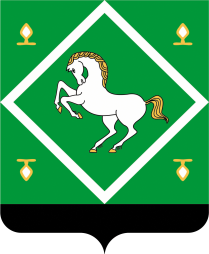 РеспубликА Башкортостан совет сельского поселения байгузинский сельсовет МУНИЦИПАЛЬНОГО  районаЯНАУЛЬСКИЙ РАЙОН О внесении изменений в Решение«О бюджете сельского поселения Байгузинский сельсовет муниципального района Янаульский район Республики Башкортостан на 2017 год и на плановый период 2018 и 2019 годов»от 20 ноября  2017 года  № 152/23